	Банкротство: обзор ключевых позиций ВС РФ и КС РФ за 2023 год 06 октября 2023 г.13.00-15.00 (время московское)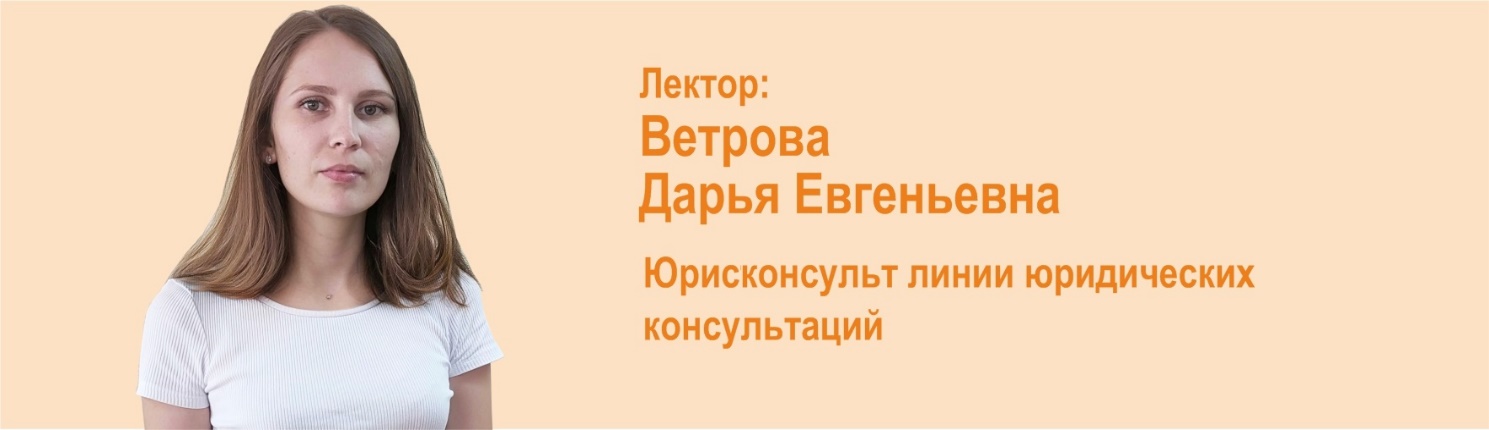 Прерывает ли срок давности по текущему требованию претензия о погашении долга? Вправе ли должник в период подозрительности обращаться за юридическими услугами и оплачивать их? Можно ли забрать единственную квартиру у банкрота-залогодателя, если должник исправно исполняет обязательство, обеспеченное ипотекой? Могут ли приравнять к согласию изменить срок поручительства голосование на собрании кредиторов? Эти и другие не менее интересные вопросы рассмотрим на нашем вебинаре.Программа вебинара:- Информирование бенефициара о номинальном и фактическом директоре организации-банкрота,- Срок давности по текущему требованию,- Вступление контролирующего лица в дело об обжаловании решения налоговой инспекции,- Взыскание управляющим расходов по делу об оплате своих услуг,- Защита прав добросовестных кредиторов ООО,- Оплата юридических услуг должником в период подозрительности ,- Обращение взыскания на единственную квартиру банкрота-залогодателя,- Погашение за реестрового требования налоговой службы третьим лицом,- Голосование на собрании кредиторов и согласие изменить срок поручительства,- Определение стимулирующей части вознаграждения управляющего,- Распределение выручки от продажи единственного жилья находящегося в залоге,- Исполнение требования по уплате налог на прибыль от продажи имущества банкрота,- Продажа доли в общей недвижимости должника.